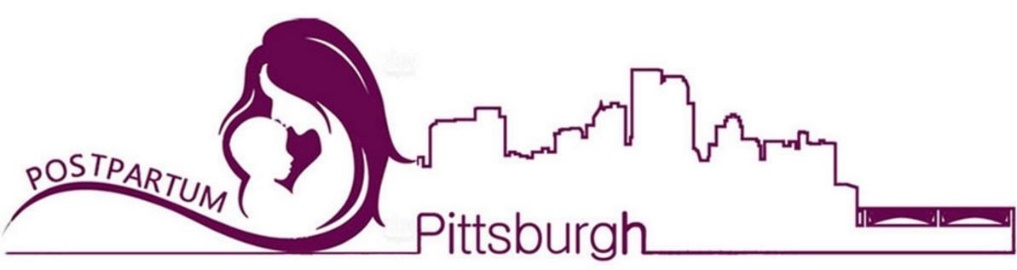 POSTPARTUM PITTSBURGH FALL EVENTContinuing the Conversation: Resources to Support Equitable Perinatal Mental Health CareOctober 19, 2023     3:30pm - 7:30pmWyndham Pittsburgh University Center · 100 Lytton Ave, Pittsburgh, PA 15213POSTPARTUM PITTSBURGH FALL EVENTContinuing the Conversation: Resources to Support Equitable Perinatal Mental Health CareOctober 19, 2023     3:30pm - 7:30pmWyndham Pittsburgh University Center · 100 Lytton Ave, Pittsburgh, PA 15213POSTPARTUM PITTSBURGH FALL EVENTContinuing the Conversation: Resources to Support Equitable Perinatal Mental Health CareOctober 19, 2023     3:30pm - 7:30pmWyndham Pittsburgh University Center · 100 Lytton Ave, Pittsburgh, PA 15213POSTPARTUM PITTSBURGH FALL EVENTContinuing the Conversation: Resources to Support Equitable Perinatal Mental Health CareOctober 19, 2023     3:30pm - 7:30pmWyndham Pittsburgh University Center · 100 Lytton Ave, Pittsburgh, PA 15213TimeContentTitle Presenter(s)3:00–4:30 PM                                           Registration                                           Registration                                           Registration3:30–3:45 PMWelcomeConference Introduction and Postpartum Pittsburgh OverviewEydie Moses-Kolko, MDKatherine Vital-Daley, MD3:45–4:00 PMResources 1Hospital/Academic organizations providing perinatal mental health servicesWomen’s Behavioral Health (Allegheny Health Network)UPMC Western Behavioral Health at Magee Womens Hospital, NESTSt Clair HealthPregnancy Recovery Center – Magee Womens Hospital, UPMC Health Plan Maternity Program4:10-4:25 PMResources 2Community-based organizations providing mental health servicesHealthy Start Inc. Pittsburgh- Moving Beyond DepressionThe Midwife CenterWomen’s Center and Shelter of Greater PittsburghForward Wellness Counseling and Consulting4:30-5:00 PMSpeaker 1Supporting intimatepartner violence survivorsin pediatric healthcaresettingsMaya Ragavan, MD, MPH, MS5:00–5:30 PMSpeaker 2Provider strategies to maintain personal wellness and prevent burnoutKhavah Murray, LCSW, CCTP, CGS5:30–5:45 PMQ&AFacilitator: Montia Brock, LPC, NCC, IMH-E, CLC, CD(DONA)Maya Ragavan, MD, MPH, MS andKhavah Murray, LCSW, CCTP, CGS5:45 PM                                     Dinner Buffet is open                                     Dinner Buffet is open                                     Dinner Buffet is open6:30-6:45 PMResources 3Emotional wellness supports & basic needs in community Pittsburgh Bereavement DoulasNurture PA Hello NeighborWomen Against Abusive relationshipsWIC - Allegheny County Health DepartmentBeverly’s Birthdays6:45-7:00 PMResources 4Child and Family CentersJeremiah's PlaceAlliance for Infants and ToddlersEarly Head Start Allegheny Intermediate Unit7:00-7:30 PM                           Closing comments & Adjournment         Katherine Vital-Daley, MD                           Closing comments & Adjournment         Katherine Vital-Daley, MD                           Closing comments & Adjournment         Katherine Vital-Daley, MD